СодержаниеВведение………………………………………………………………..................3 Отчет о прохождении учебной практики……………………………………5Организационно-экономическая характеристика ООО «СУСВАРЕН»...5Анализ показателей деятельности хозяйствующего субъекта…………...9Характеристика управленческой системы ООО «СУСВАРЕН»………...18Заключение……………………………………………………………………….25Список использованных источников…………………………………………...27Приложение А. Прайс лист ООО «СУСВАРЕН»………………………………28Приложение Б. Устав ООО «СУСВАРЕН»…………………………………….30ВведениеУчебная практика является важной составной частью подготовки бакалавров по направлению «Экономика».Актуальность учебной практики обуславливается тем, что в процессе прохождения практики студенты получают представление о современном предприятии, его структуре, внутренней и внешнеэкономической деятельности, о финансовой системе предприятия. Также учебная практика помогает лучше усвоить полученные в процессе обучения теоретические знания и проверить их на практике.Основным субъектом учебной практики является предприятие ООО «СУСВАРЕН».Объект ученой практики – документация, связанная с финансовой системой вышеуказанного предприятия и его организационно-правовой формой.Основной целью учебной практики является развитие профессиональных компетенций, таких как способность осуществлять сбор, анализ и обработку информации, полученной в процессе прохождения практики, данных отечественной и зарубежной статистики о социально-экономических процессах и явлениях, выявлять тенденции изменения социально-экономических показателей приобретение необходимых практических навыков.Для достижения поставленных целей были поставлены следующие задачи:- ознакомление с деятельностью и организационно-правовой формой и системой управления ООО «СУСВАРЕН», изучение его организационной структуры;- изучение функций подразделений предприятия и должностных обязанностей персонала;- изучение финансовой системы ООО «СУСВАРЕН», ознакомление с правовыми актами, регулирующими работу данного предприятия- осмысление содержания профессии экономиста, закрепление и применение на практике теоретических навыков применительно к профилю будущей работы, сбор материалов для написания рефератов, курсовых работ;1.1 Организационно-экономическая характеристика ООО «СУСВАРЕН»Юридический адрес ООО «СУСВАРЕН»: 350040, Краснодарский край, г. Краснодар, ул. Таманская, д. 182.ООО «СУСВАРЕН» специализируется на различных видах деятельности, основными из которых, согласно уставу организации, являются:- оптовая торговля кофе, чаем, какао и пряностями - оптовая торговля прочими пищевыми продуктами-прочая розничная торговля пищевыми продуктами в специализированных магазинах- упаковывание- производства прочих пищевых продуктов, не включенных в другие группировкиООО «Сусварен» образовано в 1998 году в городе Краснодаре. Изначально фирма была образовано как индивидуальное предпринимательство, однако в скором времени владельцами было принято решение о смене организационно-правовой формы, и уже к началу 2003 года предприятие существовало как общество с ограниченной ответственностью. Начиная с момента создания фирма активно развивалась, была проведена реставрация старого помещения, которое было приобретено владельцами предприятия изначально и в котором предприятие начинало свою деятельность.Изначально предприятие специализировалось на производстве упаковке быстрорастворимого киселя, но со временем в ходе развития предприятия на производство были поставлены новые виды продукции, такие как крахмал, мука, лавровый лист.В 2007 году была произведена очередная капитальная реконструкция производственных и упаковочных мощностей. Сегодня современные высокотехнологичные линии позволяют выпускать до 100 тонн сухих концентратов в сутки. Результатом модернизации стало расширение производства и добавление в ассортимент сухих завтраков, а именно мюсли и кукурузные хлопья с изюмом и цукатами.В первом квартале 2013 года на производственных линиях компании "Суварен" начато производство нового напитка "Компот"- сухого концентрата, приготовленного на основе сухих измельченных фруктов, сахара, натурального концентрированного сока или экстракта.В 2016 году на поток было поставлено производство каш моментального приготовления и черного молотого перца.Административно-правовой статус предприятий, учреждений, иных коммерческих и некоммерческих организаций определяется ГК РФ, федеральными законами, законами субъектов Федерации и иными нормативными актами. Согласно административному праву, любая организация, независимо от того, коммерческая она или нет, должна соблюдать природоохранительное законодательство, правила безопасности на производстве, санитарно-гигиенические нормы и правила об охране здоровья работников предприятий и других организаций, законодательство о пожарной безопасности, антиалкогольное законодательство, налоговое законодательство, законодательство о качестве выпускаемой продукции [4].Все эти нормы соблюдены на предприятии ООО «СУСВАРЕН», для работников проводятся инструктажи по технике безопасности, отвечающие требованиям трудового законодательства. Регулярно проводятся противопожарные и иные мероприятия, новые сотрудники перед тем, как приступить к работе, обязательно прослушивают инструктаж по пожарной безопасности, правилам трудового распорядка на предприятии.Согласно уставу, правовым статусом предприятия «СУСВАРЕН» является обществом с ограниченной ответственностью. Согласно гражданскому законодательству, общество с ограниченной ответственностью это одна из организационно-правовых форм юридического лица, учрежденное одним или несколькими лицами общество, уставный капитал которого разделен на доли определенных учредительными документами; участники общества с ограниченной ответственностью не отвечают по его обязательствам и несут риск убытков, связанных с деятельностью общества, в пределах стоимости внесенных ими вкладов.ООО «СУСВАРЕН» имеет в собственности обособленное имущество, в том числе, имущественные права, учитываемые на его самостоятельном балансе, может от своего имени приобретать, осуществлять   и отчуждать имущественные и неимущественные права.Как общество с ограниченной ответственностью, «СУСВАРЕН» несет ответственность по своим обязательствам всем принадлежащим ему имуществом и не отвечает по обязательствам своих участников. Эти положения прописаны в четвертой части устава общества (См. приложение Б.)Общество создано без ограничения срока и может создавать филиалы по решению Общего собрания своих участников.Цель и предмет деятельности ООО «СУСВАРЕН» так же регулируется его уставом, а именно третьей его частью.Основной целью создания ООО «СУСВАРЕН» является осуществление коммерческой деятельности для извлечения прибыли. Предметом деятельности общества является производимая им продукция, основные виды которой перечислены в уставе. Предприятие вправе осуществлять только те виды деятельности, которые предусмотрены специальным разрешением, то есть лицензией в течение её срока действия.Деятельность юридического лица подчиняется Гражданскому кодексу, специальным законам и внутренним правилам. Устанавливают эти правила учредительные документы ООО.  Опираясь на ст. 52 Гражданского кодекса РФ, можно сказать, что учредительные документы - это список документов, определяющих правовой статус организации и юридические основы ее деятельности [3].     Согласно законодательству, ООО «СУСВАРЕН» имеет устав, в котором содержатся идентификационные признаки организации, такие как наименование ООО (полное и сокращенное) на русском языке, место нахождения, размер первоначального уставного капитала (10 000 рублей). [2].Однако устав не является единственным учредительным документом ООО «СУСВАРЕН», в этот список так же можно добавить:-договор об учреждении;-список участников – согласно официальным данным, учредителями являются Радченко Вячеслав Михайлович и Бойко Галина Петровна, их доли соответственно составляют по 50 процентов от уставного капитала;-выписку из ЕГРЮЛ с кодами ОКВЭД, которые отражают направление деятельности;-решение о создании юридического лица;-протокол и приказ о назначении руководителяСведения о учредителях представлены в таблице 1. Таблица 1 Сведения о учредителяхПод экономической деятельностью на территории РФ подразумевается процесс производства или сочетание действий, приводящее к получению определенной продукции.Основная экономическая деятельность предприятия ООО «СУСВАРЕН» состоит в производстве, упаковке и реализации пищевой продукции.Поскольку продукция организации довольно разнообразна, то процесс производства для различных видов товаров имеет свою специфику, в производстве могут учувствовать различные станки.  Также можно отметить, что на производство каждого вида продукции затрачивается свое время, соответственно доходы от реализации различной продукции предприятие получает неравномерно.После окончания процесса производства одна часть продукции фирмы поступает на прилавки продовольственных магазинов, другая продается оптом агентам за вознаграждение или на договорной основе.Часть вырученных от продажи продукции предприятия идет на покрытие расходов по производству продукции, в том числе на заработную плату сотрудникам организации.Поскольку в организации налажено в большей степени машинное производство, определенная часть выручки идет на амортизацию, что позволяет не только покрыть расходы на покупку станков, но и вовремя заменить их на более современные и усовершенствованные. Это помогает предприятию поддерживать конкурентоспособность своей продукции на рынках города Краснодара и Краснодарского края.1.2 Анализ показателей деятельности хозяйствующего субъектаЗа 20 лет своего существования, показатели деятельности ООО «СУСВАРЕН» менялись множество раз. Предприятие поменяло форму собственности, перейдя в 2003 году от индивидуального предпринимательства к обществу с ограниченной ответственностью. В работе предприятия случались взлеты и падения, обусловленные финансовым кризисом. Предприятия постепенно расширялось, наращивало производственные мощности, расширяло свой ассортимент, вступало в сотрудничество с другими фирмами и филиаламиВсе это не могло не отразится на основных финансово-экономических показателях деятельности предприятия [2].  Согласно сравнительному анализу по данным Росстата, выручка предприятия за последний год составляет 3,01 млн. рублей, и в рейтинге организаций по выручке ООО «СУСВАРЕН» занимает 7901 [6] место среди предприятий, специализирующихся на производстве и оптовой торговле прочими пищевыми продуктами, включая рыбу, ракообразных и моллюсков по России и 195 среди аналогичных предприятий Краснодарского края (Таблица 2).Таблица 2 Место организации в отраслевом рейтингеИзменения показателей хозяйственной деятельности предприятия за последние три года можно проследить в бухгалтерском отчете о прибылях и убытках.Данные отчета представлены в таблице 3Таблица 3 бухгалтерский отчет о прибылях и убытках, в тыс. руб.  Проанализируем данные таблицы. Для начала дадим определения таким показателям, как себестоимость продаж и валовая прибыль.Себестоимость продукции (работ, услуг) представляет собой стоимостную оценку используемых в процессе производства продукции (работ, услуг) природных ресурсов, сырья, материалов, топлива, энергии, основных фондов, трудовых ресурсов и других затрат на ее производство и реализацию.В себестоимости учитываются затраты прошлого труда, перенесенные на вновь созданную продукцию (сырье, материалы, топливо, электроэнергия, износ основных средств), издержки, связанные с использованием живого труда (оплата труда рабочих и служащих, отчисления на социальные нужды), и прочие затраты. Себестоимость является частью стоимости продукции и показывает, во что обходится производство продукции для предприятия (фирмы). Таким образом, исходя из данных таблицы можно проследить, что два года назад совокупная себестоимость продукции предприятия несколько    снизилась, а, следовательно, затраты на производство и реализацию продукции уменьшились.В 2017 году себестоимость продаж резко возросла, впервые превысив 3 млн рублей. Однако необходимо отметить, что выручка предприятия увеличилась прямо пропорционально увеличению себестоимости.Таким образом, можно сделать вывод, что увеличение себестоимости обеспечено не увеличением затрат и нерациональным использованием постоянного и переменного каптала, а наращиванием производства, расширением ассортимента производимой продукции и налаживания партнерских отношений с новыми оптовыми и розничными продавцами.Далее перейдем к категории валовой прибыли.Это понятие можно определить как разницу между выручкой и себестоимостью реализованной продукции или услуги. Обычно это цена продажи данной единицы товара за вычетом переменных затрат на ее производство. Если величина валовой прибыли превысила постоянные накладные расходы, вся последующая валовая прибыль представляет собой чистую прибыль [6].Валовая прибыль (убыток) рассчитывается по данным Отчета о финансовых результатах как разница между показателями строк «Выручка» и «Себестоимость продаж».Из данных таблицы можно заметить, что валовая прибыль так же увеличилась в 2017 году, что свидетельствует о том, что деятельность предприятия по производству и реализации своей продукции за последний отчетный год была успешнойДалее рассмотрим динамику и структуру имущества предприятия.Имущество предприятия - материальные и нематериальные элементы, используемые предприятием в производственной деятельности, это совокупность вещей, имущественных прав и обязанностей, характеризующих имущественное положение их носителя (актив и пассив).При организации имущество предприятия создается за счет имущества учредителя, который передает ему его в виде вкладов.В соответствии с действующим законодательством предприятием как объектом прав признается имущественный комплекс, используемый для осуществления предпринимательской деятельности. Предприятие в целом как имущественный комплекс признается недвижимостью. В состав предприятия как имущественного комплекса входят все виды имущества, включая земельные участки, здания, сооружения, инвентарь, сырье, продукцию, долги, права требования, а также права на обозначения, индивидуализирующее предприятие, его продукцию, работы и услуги (фирменное наименование, товарные знаки, знаки обслуживания) и другие исключительные права.Образование предприятия как юридического лица предполагает наличие финансовых ресурсов для приобретения необходимого имущества.Рассмотрим основные типы показателей, необходимых для анализа структуры имущества и источников его финансирования.Все активы предприятия делятся на необоротные и оборотные. Внеоборотные активы предприятия — это основные средства, нематериальные активы, долгосрочные финансовые вложения.Основные средства — денежные средства, инвестированные в основные фонды. Нематериальные активы — затраты предприятия в нематериальные объекты, приносящие доход: права на использование земли и природных ресурсов; патенты, лицензии, товарные знаки и т.п.Долгосрочные финансовые вложения: инвестиции в ценные бумаги, процентные облигации; уставные капиталы других предприятий и т. п.Основные фонды — совокупность материально-вещественных ценностей, используемых в качестве средства труда, которые длительное время участвуют в процессе производства, сохраняя свою натурально-вещественную форму.Оборотные активы — затраты предприятия в нематериальные объекты, приносящие доход: права на использование земли и природных ресурсов; патенты, лицензии, товарные знаки и так далее.Основные данные по активам ООО «СУСВАРЕН» отражены в таблице 4.Таблица 4 Структура имущества ООО «СУСВАРЕН»Анализируя актив баланса видно, что общая величина активов предприятия в отчетном периоде, по сравнению с базовым периодом, значительно увеличилась. По сравнению с 2015 г. активы и валюта баланса выросли на 218,2%, что в абсолютном выражении составило 204,8 тыс.руб. Таким образом, в отчетном периоде актив баланса и валюта баланса находятся на уровне 377,7 тыс.руб.В наиболее значительной степени это произошло за счет увеличения статьи «готовая продукция». За прошедший период рост этой статьи составил 223,3 тыс.руб. и уже на конец анализируемого периода значение статьи «готовая продукция и товары для перепродажи» достигло 362,2 тыс.руб.В общей структуре активов внеоборотные активы, величина которых в 2015 г. составляла 16,8 тыс.руб., увеличились на 8,6 тыс.руб. (темп увеличения внеоборотных активов составил приблизительно 40%), и в 2017 г. величина внеоборотных активов составляла уже 25,4 (6,7% от общей структуры имущества).Величина оборотных активов, составлявшая в 2015 г. 156,3 тыс.руб. напротив возросла на 204,6 тыс.руб. (темп роста составил 156,3%), и в 2017 г. их величина составила 352,3 тыс.руб. (93,3% от общей структуры имущества).Как видно в таблице 4, на конец отчетного периода наибольший удельный вес в структуре совокупных активов приходится на оборотные активы (93,3%), что говорит о достаточно мобильной структуре активов, способствующей ускорению оборачиваемости средств предприятия. К тому же наблюдается положительная тенденция к росту оборотных активов.В 2016 году прослеживается небольшой спад роста оборотных и внеоборотных активов. В сравнении с предыдущим отчетным годом показатель необоротных активов снижается на 1,3 тыс. руб. Показатель оборотных активов также уменьшается на 21,5 % и составляет 128,6 тыс. руб.Однако на следующий год этот разрыв был не только сокращен, но и показатель оборотных и внеоборотных активов, резко возросли, и составили соответственно 25,4 и 352,3 тыс. руб.  Показатель баланса увеличился соответственно и составил 377,7 тыс. руб.Еще одной ступенью, необходимой для анализа показателей эффективности хозяйственной деятельности предприятия является изучение динамики и связи между показателями финансовых результатов и рентабельности деятельности организации.Для начала дадим определение понятию рентабельность. Рентабельность - относительный показатель экономической эффективности. Рентабельность предприятия отражает степень эффективности использования материальных, трудовых и денежных и др. ресурсов. Показатели рентабельности характеризуют эффективность работы предприятия в целом, доходность различных направлений деятельности (производственной, коммерческой, инвестиционной), окупаемость затрат и т.д. Показатели рентабельности можно объединить в несколько групп:1.Показатели, характеризующие окупаемость издержек производства и инвестиционных проектов;2.  Показатели, характеризующие прибыльность продаж;3. Показатели, характеризующие доходность капитала и его частей. [3 c-5]В общем смысле рентабельность продукции подразумевает, что производство и реализация данного продукта приносит предприятию прибыль. Нерентабельное производство - это производство, не приносящее прибыли. Отрицательная рентабельность - это убыточная деятельность. Уровень рентабельности определяется с помощью относительных показателей - коэффициентов.Таблица 5 Показатели рентабельностиОсновные данные, необходимые для анализа рентабельности предприятия показаны в Таблице 5.Согласно данным таблицы 5 в 2017 г. чистая прибыль увеличилась на 24,2 % по сравнению с 2015 г., что составило 152,8 тыс. руб.  Однако уровень прибыли по отношению к предыдущему отчетному году увеличился всего на 2%.Таким образом, на основе данных таблицы 5 можно сделать следующие выводы:Увеличение показателя по выручке (нетто) от реализации товаров, продукции говорит о том, что больший доход организация получает от основной деятельности, и этот доход увеличивается с каждым годом, что говорит о том, что основную деятельность предприятия можно назвать эффективной.Увеличение показателя себестоимости реализации товаров является, к сожалению, отрицательной тенденцией, хотя относительное увеличение затрат на производство реализованной продукции могло положительно повлиять на ее качество [4].Прибыль (убыток) от продаж сначала уменьшается, но резко возрастает к 2017. Рост этого показателя можно назвать положительной тенденцией, так как данный показатель свидетельствует об увеличении рентабельности продукции и относительном снижении издержек производства и обращения;Прибыль (убыток) до налогообложения также может указывать на положительные тенденции организации производства на данном предприятии. К сожалению, этот показатель несколько уменьшился с 2015 по 2017 год. Разные темпы изменения этих показателей могут быть вызваны в основном корректировкой системы налогообложения, не зависящими от руководства предприятия.Текущий налог на прибыль характеризует долю прибыли, перечисляемой в бюджет в виде налога на прибыль. Рост этого показателя в динамике, происходящий, как правило, при увеличении ставок налогообложения, в целом нежелательное, но необходимое и не зависящее от предприятия явление.Управленческие расходы – это затраты на управление организацией, не связанные непосредственно с производственным процессом. При этом, управленческие расходы могут быть включены в себестоимость продукции, но не прямо, а путем распределения между всеми видами выпускаемой продукции пропорционально экономически-обоснованному показателю. К управленческим расходам могут быть отнесены административные расходы, содержание управленческого персонала, не связанного непосредственно с производственным процессом, амортизация и расходы на ремонт основных средств управленческого и общехозяйственного назначения, аренда помещений общехозяйственного назначения и другие аналогичные по назначению управленческие расходы. Из данных таблицы 5 можно увидеть, что управленческие расходы компании меняются из года в год, но не значительно. В 2017 году расходы по этой статье составили 300000, что составляет 93,7% от этого же показателя за предыдущий отчетный год. 1.3Характеристика управленческой  системы ООО «СУСВАРЕН»Управленческую деятельность можно определить как определенным образом организованную в пространстве и времени совокупность действий множества людей (персонала), реализация которых в рамках управляющей системы обеспечивает реализацию функций управляемого процесса, а следовательно, и достижение целей системы управления в целом.Организационная структура предприятия — это совокупность звеньев (структурных подразделений) и связей между ними.Под организационной структурой предприятия понимаются состав, соподчиненность, взаимодействие и распределение работ по подразделениям и органам управления, между которыми устанавливаются определенные отношения по поводу реализации властных полномочий, потоков команд и информации.Каждая организация имеет свою организационную систему, под которой понимается состав, взаимодействие, соподчиненность, а также распределение работы по подразделениям и управленческим органам, между которыми формируются определенные отношения, связанные с реализацией властных полномочий, потоков распоряжений и информации (рис.1).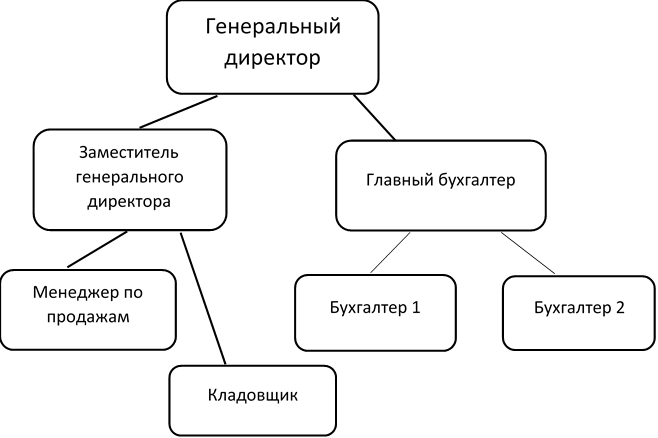 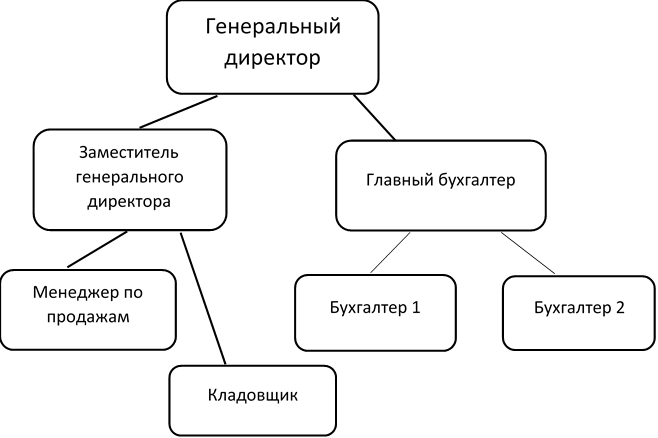 Во главе ООО «СУСВАРЕН» стоит генеральный директор организации. Генеральный директор и соучредитель несет ответственность за сохранность и эффективное использование имущества предприятия, за последствия принимаемых решений, финансово-хозяйственные результаты деятельности Общества. обеспечение соблюдения законности в деятельности Общества, он занимается организацией работы Общества с целью достижения эффективного взаимодействия всех структурных подразделений Общества.Следующей ступенью в организационной структуре является заместитель генерального директора. Среди его основных функций можно назвать контроль за финансово-хозяйственной деятельностью компании, обеспечение эффективного и целевого использования материальных и финансовых ресурсов, снижение их потерь, ускорение оборачиваемости оборотных средств. Он принимает меры по своевременному заключению хозяйственных и финансовых договоров, обеспечивает выполнение договорных обязательств.Одним из важнейших структурных компонентов организационной системы любого предприятия является бухгалтерия.В соответствии с Федеральным законом «О бухгалтерском учете» все организации, находящиеся на территории РФ, а также филиалы и представительства иностранных организаций (если иное не предусмотрено международными договорами РФ) обязаны вести бухгалтерский учет. Граждане, осуществляющие предпринимательскую деятельность без образования юридического лица, ведут учет доходов и расходов в порядке, установленном налоговым законодательством РФ.В соответствии с Федеральным законом «О бухгалтерском учете» руководители организаций могут в зависимости от объема учетной работы:-	учредить бухгалтерскую службу как структурное подразделение, возглавляемое главным бухгалтером;-	ввести в штат должность бухгалтера;-	передать на договорных началах ведение бухгалтерского учета централизованной бухгалтерии, специализированной организации или бухгалтеру-специалисту;-	вести бухгалтерский учет лично.Во всех случаях организации бухгалтерской службы руководитель должен создать необходимые условия для правильного ведения бухгалтерского учета, обеспечить неукоснительное выполнение всеми структурными подразделениями, работниками организации, имеющими отношение к учету, требований главного бухгалтера или бухгалтера, выполняющего его функции, по вопросам оформления и представления для учета необходимых документов и сведений [8].Бухгалтерская служба — структурная единица организации, выполняющая функции сбора, обработки и группировки информации в форме сводных бухгалтерских документов, внесения записей на счета бухгалтерского учета.В современных условиях сложились три основных типа организации структуры бухгалтерской службы: линейная (иерархическая), вертикальная и функциональная (комбинированная).В ООО «СУСВАРЕН» сложилась линейная (иерархическая) организационная система бухгалтерии. Она наглядно представлена на рисунке 1.При линейной (иерархической) организации структуры бухгалтерии все работники бухгалтерии получают задания и отчитываются непосредственно перед главным бухгалтером (рисунок 1). Такая структура бухгалтерии применяется в небольших организациях.Самую большую роль в любой бухгалтерии линейной организации играет главный бухгалтер. Он относится к категории руководителей, принимается на работу и увольняется с нее приказом директора предприятия.Главный бухгалтер непосредственно подчиняется директору предприятия, а по отдельным вопросам согласовывает свою работу с заместителем директора по финансовым вопросам и персоналу.На должность главного бухгалтера назначается лицо, имеющее высшее профессиональное (экономическое, финансово-экономическое) образование и стаж финансово-бухгалтерской (финансово-экономической) работы на руководящих должностях, требуемый для работы в той или иной компании.В своей деятельности главный бухгалтер опирается и руководствуется следующими документами:- законодательными и нормативными документами, регулирующими вопросы бухгалтерского учета и отчетности;- методическими материалами по соответствующим вопросам;- уставом предприятия;- правилами внутреннего трудового распорядка;- приказами и распоряжениями директора предприятия;- положением о бухгалтерии предприятия;- настоящей должностной инструкцией.Должностные обязанности главного бухгалтера обговариваются в трудовом договоре и устанавливаются генеральным директором. Перечислю некоторые из основных обязанностей главного бухгалтера:Осуществлять организацию бухгалтерского учета хозяйственно-финансовой деятельности и контроль за экономным использованием материальных, трудовых и финансовых ресурсов, сохранностью собственности предприятия. Формировать в соответствии с законодательством о бухгалтерском учете учетную политику, исходя из структуры и особенностей деятельности предприятия, необходимости обеспечения его финансовой устойчивости. Организовывать учет имущества, обязательств и хозяйственных операций, поступающих основных средств, товарно-материальных ценностей и денежных средств, исполнения смет расходов, выполнения работ, результатов финансово-хозяйственной деятельности предприятия, а также финансовых, расчетных и кредитных операций, своевременное отражение на счетах бухгалтерского учета операций, связанных с их движением.Осуществлять контроль за соблюдением порядка оформления первичных и бухгалтерских документов, расчетов и платежных обязательств, расходование фонда заработной платы, проведением инвентаризаций основных средств, товарно-материальных ценностей и денежных средств, проверок организации бухгалтерского учета и отчетности.Принимать меры по предупреждению недостач, незаконного расходования денежных средств и товарно-материальных ценностей, нарушений финансового и хозяйственного законодательства.Обеспечивать законность, своевременность и правильность оформления документов, выполняемых работ, расчеты по заработной плате, правильное начисление и перечисление налогов и сборов в федеральный, региональный и местный бюджеты, страховых взносов в государственные внебюджетные социальные фонды, платежей в банковские учреждения, средства на финансирование капитальных вложений, погашение в установленные сроки задолженностей банкам по ссудам, а также отчислений средств на материальное стимулирование работников предприятия.Принимать меры по накоплению финансовых средств для обеспечения устойчивости предприятия.Обеспечивать составление баланса и оперативных сводных отчетов о доходах и расходах средств, об использовании бюджета, другой бухгалтерской и статистической отчетности, представление их в установленном порядке в соответствующие органы. Оказывать методическую помощь работникам отделов предприятия по вопросам бухгалтерского учета, контроля, отчетности. Руководить работниками бухгалтерской службы предприятия.Далее рассмотрим функции, которые выполняют рядовые бухгалтеры. Их деятельность может быть и не играет настолько важную роль в организации, как деятельность главного бухгалтера, но тем не менее функции, которые они выполняют, помогают всей компании работать гладко и слажено.На бухгалтеров возлагаются следующие функции: Контроль за ведением бухгалтерского учета расчетов за оказанные услуги, движением денежных средств на валютных и рублевых счетах, составлением бухгалтерской документации для формирования бухгалтерской отчетности.Формирование и своевременное представление полной и достоверной бухгалтерской информации о состоянии расчетов за оказанные услуги, платежеспособности предприятия. Разработка прогрессивных форм и методов ведения бухгалтерского учета на основе применения современных средств вычислительной техники и бухгалтерских компьютерных программ. Методическая помощь сотрудникам предприятия по вопросам бухгалтерского учета, контроля, отчетности и экономического анализа.Так же большую роль в руководстве ООО «СУСВАРЕН» играет менеджер по продажам, который занимается соответственно продажей товаров компании, расширение круга клиентов и поддержание партнерских отношений с ними, поскольку организация сотрудничает со многими другими предприятиями города Краснодара и Краснодарского края.Особое место в компании занимает также директор по маркетингу. Его главная функция состоит в прогнозировании потребительского спроса на продукцию предприятия, поиске новых рынков сбыта. Он изучает мнение потребителей о продукции предприятия и планирует выпуск новых видов пищевых продуктов.Не последнюю роль на предприятии ООО «СУСВАРЕН» играет кладовщик. Поскольку основная деятельность предприятия состоит в производстве и упаковке продуктов питания, необходим человек, который будет следить за сохранностью продукции на складе, отгрузкой товара и необходимой для этого документацией.ЗаключениеВ результате прохождения учебной практики в ООО «СУСВАРЕН», мною был произведен анализ организационной структуры предприятия, были сделаны выводы о особенностях управления обществом с ограниченной ответственностью, основных принципах такой организации производства.Во время прохождения учебной практики мною были сформированы такие компетенции, как:- способность осуществлять сбор, анализ и обработку необходимой для будущей профессии информации;- способность анализировать и интерпретировать статистические данные о экономических процессах и явлениях, прослеживать тенденции изменения социально-экономических показателей;- способность собирать и анализировать данные, необходимые для расчета экономических и социально-экономических показателей.В ходе прохождения практики были собраны и проанализированы данные о выручке, прибыли, убытках, себестоимости продукции организации и другие экономические показатели, необходимые для характеристики эффективности работы предприятия за последние три года. На основе вышеуказанных данных можно сделать вывод, что ООО «СУСВАРЕН» небольшое предприятие, базирующееся в городе Краснодаре. Предприятие активно развивается, расширяет ассортимент своей продукции: с момента создания организации в 1998 году и перехода ее в 2003 году в форму общества с ограниченной ответственностью, количество видов производимой и поставляемой на рынки города Краснодара и края продукции увеличилось в несколько раз.Деятельность ООО «СУСВАРЕН» можно назвать эффективной, поскольку предприятие расширяется, наращивает производственные мощности, вкладывает деньги в амортизацию, покупку нового производственного оборудования, обеспечения достойной заработной платы как рядовым работникам, так и управленческому персоналу. В летний период выдающимся сотрудникам предприятия выдаются путевки в санаторно-курортные учреждения. По возможности представители ООО «СУСВАРЕН» стараются заниматься благотворительностью, перечисляя определенную сумму денег в соответствующие фонды. По моему мнению, дальнейшее эффективное развитие предприятия может быть обеспечено вкладыванием большего количества средств в покупку основного капитала: приобретение современного оборудования, которое поможет уменьшить временные и человеческие затраты на производство и упаковку продукции.Так же благоприятное воздействие на имидж компании может оказать сотрудничество с некоторыми другими организациями, работающими в Краснодаре и крае. На данный момент предприятие активно сотрудничает с такими компаниями, как ООО "Промагропак", которое так же занимается производством специй, ООО «КУБАНЬСЕЛЬХОЗПРОДУКТ», торговый дом «КУПЕЦ» и многими другими. Расширение числа связей в сфере сотрудничества в процессе производства и реализации продукции может помочь компании получить больше постоянных покупателей и расширить свою сферу влияния на рынке. Во время прохождения учебной практики мною были усвоены и подтверждены на практике теоретические знания, полученные в ходе обучения на первом курсе, получены умения собирать и анализировать информацию, необходимую для решения задач бедующей профессии.Мною были изучены законодательные акты и нормативные документы, регулирующие деятельность организации и друге документы, такие как устав общества с ограниченной ответственностью. Было проведено ознакомление с работой и основными функциями подразделений предприятия и должностными обязанностями его работников, произведен тщательный анализ принципов работы бухгалтерии.Список использованных источников audit-it.ru [электронный ресурс] - режим доступа https://www.audit-it.ru/terms/accounting/cost.html (Дата обращения: 19.07.2018)Rusprofile.ru [электронный ресурс] - режим доступа https://www.rusprofile.ru/id/277434 (Дата обращения: 19.07.2018)Гражданский кодекс Российской Федерации (часть первая) от 30.11.1994 N 51-ФЗ (ред. от 03.08.2018) (с изм. и доп., вступ. в силу с 01.09.2018)Кодекс РФ об административных правонарушениях. Статья 5.27.1. «Нарушение государственных нормативных требований охраны труда, содержащихся в федеральных законах и иных нормативных правовых актах Российской Федерации»Л.В. Старовойтова, Экономический анализ деятельности предприятия, под редакцией: Касаткина М.А. 2014Т.В. Чернова, Экономическая статистика. Учебное пособие. Таганрог: Изд-во ТРТУ, 2015ТестФирм [электронный ресурс] - режим доступа https://www.testfirm.ru (Дата обращения: 19.07.2018)Федеральный закон от 06.12.2011 № 402-ФЗ «О бухгалтерском учете»Приложение АПРАЙС-ЛИСТ ООО «СУСВАРЕН» р/с40702810547420013948 в Филиал «Южный» ОАО «УРАЛСИБ» г. Краснодар ,  к/с 30101810400000000700  БИК 040349700 Сайт:    www.сусварен.рф     email:  susvaren8@mail.ru Оптовые цены на продукцию по банку (без НДС)                                                                                                                     от 25 января  2018 г.  Наименование учредителя или участникаИННДоля в уставном капиталеДоля в уставном капиталеГРН и дата внесения записи в ЕГРЮЛНаименование учредителя или участникаИННруб.ГРН и дата внесения записи в ЕГРЮЛ23100192544650.00(%)5 000.001122312012690
25.12.201223110324197450.00(%)5 000.001122312012690
25.12.2012МестоОрганизацияПоказатели, млн. руб.Показатели, млн. руб.выручкаактивы194ООО "РОСАН"3,00,431195ООО "СУСВАРЕН"3,02,8196ООО "ТОРГОВЫЙ ДОМ АСТОРИУМ"2,821,9Наименование показателя201520162017Выручка за отчетный год295925283445Выручка за предыдущий год230029592528Себестоимость продаж за отчетный год278321153130Себестоимость продаж за предыдущий год210027832625Валовая прибыль (убыток) за отчетный год176413315Валовая прибыль (убыток) за предыдущий год80176-97Показатель2015 г.2015 г.2016 г.2016 г.2017 г.2017 г.Показательтыс. руб.% к валюте балансатыс. руб.% к валюте балансатыс. руб.% к валюте балансаАктивВнеоборотные активы16,8
1,515,50,925,46,7Основные средства161,514,80,924,96,5Оборотные активы156,398,5128,699,1352,393,3Баланс173,1144,1377,7ПоказательНа 2015 г, руб.На 2016 г, руб.На 2017г.руб.Выручка (нетто) от реализации товаров, продукции, работ, услуг (за минусом НДС, акцизов и аналогичных обязательных платежей)2.959.0002.528.0003.445.000Себестоимость реализации товаров, 2.783.000.2.115.0003.130.000Валовая прибыль176.000413.000315.000Коммерческие расходы19.00019.000738.000Управленческие расходы280.000320.000300.000Прибыль (убыток) от продаж176.00093.000315.000Прочие доходы3370027450461.000Прочие расходы1900019000738.000Прибыль (убыток) до налогообложения157.00074.00038.000Текущий налог на прибыль34.00015.000120.000Прочее10.00012.00019.000Чистая прибыль123.000149.000152.800Наименование товаров торговой марки  «ОСТРОВОК   ЖЕЛАНИЙ» Цена Ед. изм.                                                    КИСЕЛИ   (ТРАДИЦИОННЫЕ) ДЛЯ ВАРКИ                                                                                    КИСЕЛИ   (ТРАДИЦИОННЫЕ) ДЛЯ ВАРКИ                                                                                    КИСЕЛИ   (ТРАДИЦИОННЫЕ) ДЛЯ ВАРКИ                                 Кисели фруктовые 100 гр.  1/100                                                                   ТУ 9-35 шт. Кисели фруктовые 250 гр.  1/60                                                                     ТУ 20-60        шт Кисели фруктовые 500 гр.  1/35                                                                     ТУ       41-65  шт. Кисели фруктовые 1 кг.      1/20                                                                     ТУ  80-20  шт. Кисели фруктовые весовые для  варки 25 кг  1/25                              ГОСТ        75-02 кг               НАПИТКИ МОМЕНТАЛЬНОГО ПРИГОТОВЛЕНИЯ, ПОРЦИОННЫЕ                  НАПИТКИ МОМЕНТАЛЬНОГО ПРИГОТОВЛЕНИЯ, ПОРЦИОННЫЕ                  НАПИТКИ МОМЕНТАЛЬНОГО ПРИГОТОВЛЕНИЯ, ПОРЦИОННЫЕ    Какао 3 в 1   20 гр.                1/500                                                                   ТУ 4-25 шт. Кисели фруктовые 30гр.    1/500  (со вкусом малины, клубники, персика, вишни, черники, клюквы, лесной ягоды, плодово-ягодный)               ГОСТ   3-60 шт. Компот 20 гр.  1/400 (со вкусом клубники, малины, вишни, плодово-ягодный)                                                                                                            ТУ        2-65 шт. Кисель молочный  30 гр.   1/ 500                                                                   ТУ 4-80 шт. Напитки из экстрактов чая с сахаром 18 гр. 1/500 (зелёный со вкусом  лимона,чёрный со вкусом лимона, персика, клюквы, лесной ягоды) ТУ 2-10 шт Напитки из экстрактов чая со сливками и солью                                   ТМ «Чай по-калмыцки» 12 гр.  1/600                                                           ТУ  4-00 шт. Напитки из экстрактов чая со сливками и солью                                     ТМ «Чай по-тибетски»  12 гр.    1/600                                                          ТУ        4-00 шт.                                                                          КРАХМАЛ                                                                                                          КРАХМАЛ                                                                                                          КРАХМАЛ                                 Крахмал картофельный 200 гр.    1/60                                                      ГОСТ 16-75 шт. Крахмал картофельный 300 гр.    1/45                                                      ГОСТ 24-45 шт. Крахмал картофельный 500 гр.    1/30                                                      ГОСТ 39-85 шт.                                                                          СПЕЦИИ                                                                          СПЕЦИИ                                                                          СПЕЦИИ Горчичный порошок 200 гр.           1/60                                                       ТУ 20-90 шт. Лист лавровый фасован. 20 гр.      1/50 	ГОСТ 10-05 шт. Перец черный горошек 50 гр.         1/160                                                   ГОСТ 49-50 шт. Перец черный молотый фасован. 50 гр. 1/160                                         ГОСТ 25-30 шт.                                                                  САХАРНАЯ ПУДРА                                                                   САХАРНАЯ ПУДРА                                                                   САХАРНАЯ ПУДРА  Сахарная пудра 300 гр.         1/50                                                                  ГОСТ 23-10 шт. Сахарная пудра 500 гр.         1/35                                                                  ГОСТ 37-40 шт. Сахарная пудра 150 гр.         1/50                                                                  ГОСТ 12-10 шт.                                            ПРОЧИЕ ПРОДУКТЫ  Мюсли (сухие завтраки)  800 гр.   1/15 в ассортименте                             ТУ 78-35 шт. Мюсли (сухие завтраки)  500 гр.   1/15  (Плодово-ягодные, Экзотика, Тропик, Солнечный букет, Любимый сад, Фруктовый букет)                                                                                             ТУ 50-95 шт. Мюсли ( сухие завтраки ) 450 гр. 1/15 в ассортименте                               ТУ 46-25 шт. Мюсли (сухие завтраки) Кукурузные хлопья с изюмом и цукатами   350 гр.    1/15                                                                                                       ТУ 46-40 шт. Сухари панировочные 250 гр. 1/60                                                             ГОСТ 12-30 шт. Сухари панировочные 400 гр. 1/40                                                             ГОСТ 19-60 шт. 